SUPPORTING INFORMATIONMovement behavior of the monito del monte (Dromiciops gliroides): new insights into the ecology of a unique marsupialLida M. Franco, Francisco E. Fontúrbel, Giovany Guevara and Mauricio Soto-Gamboa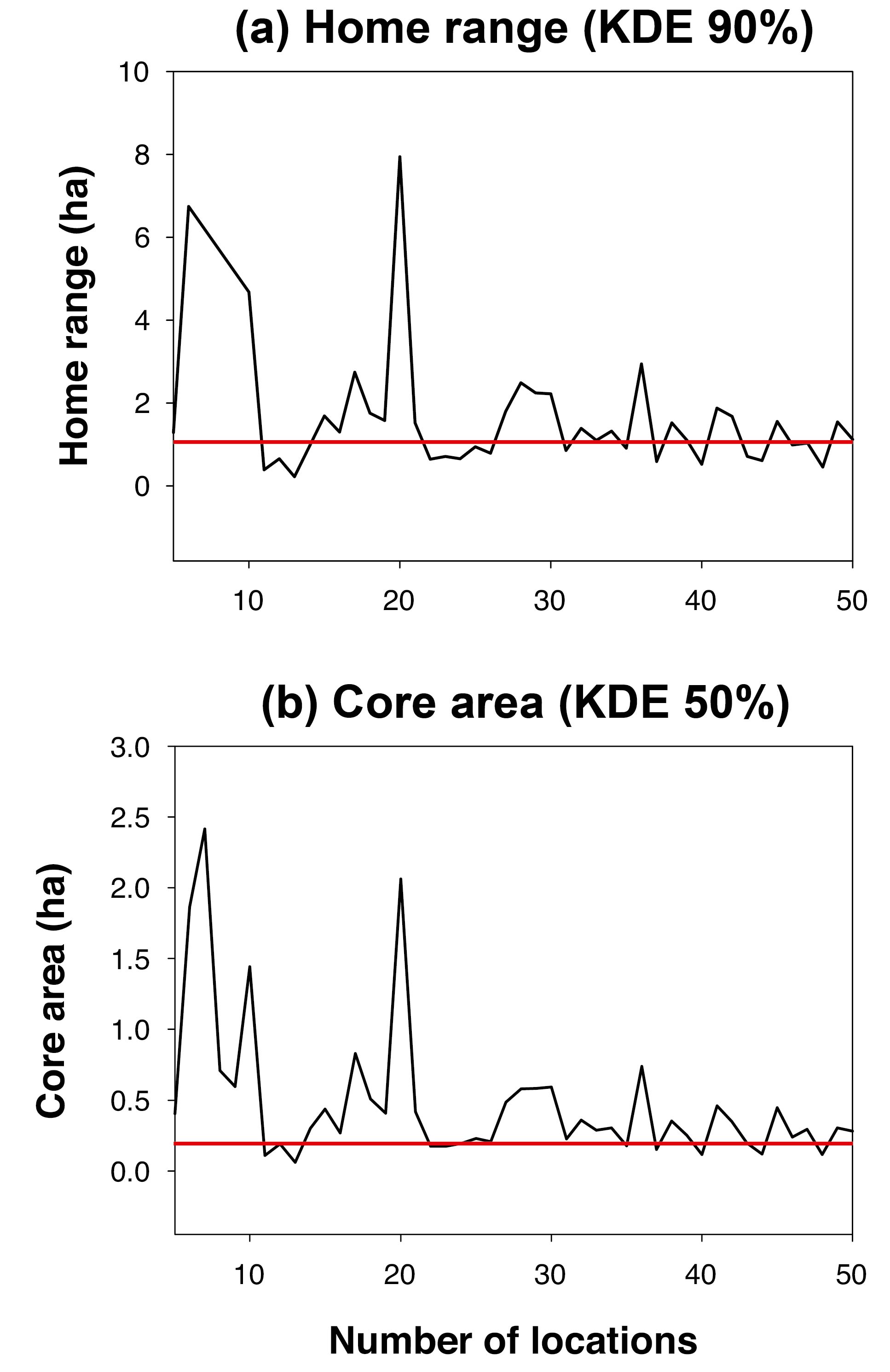 Figure S1. Accumulation curves of the number of locations (random subsets ranging from 5 to 50) and areas estimated for (a) home range, and (b) core area. Red lines represent the actual value estimated with all locations.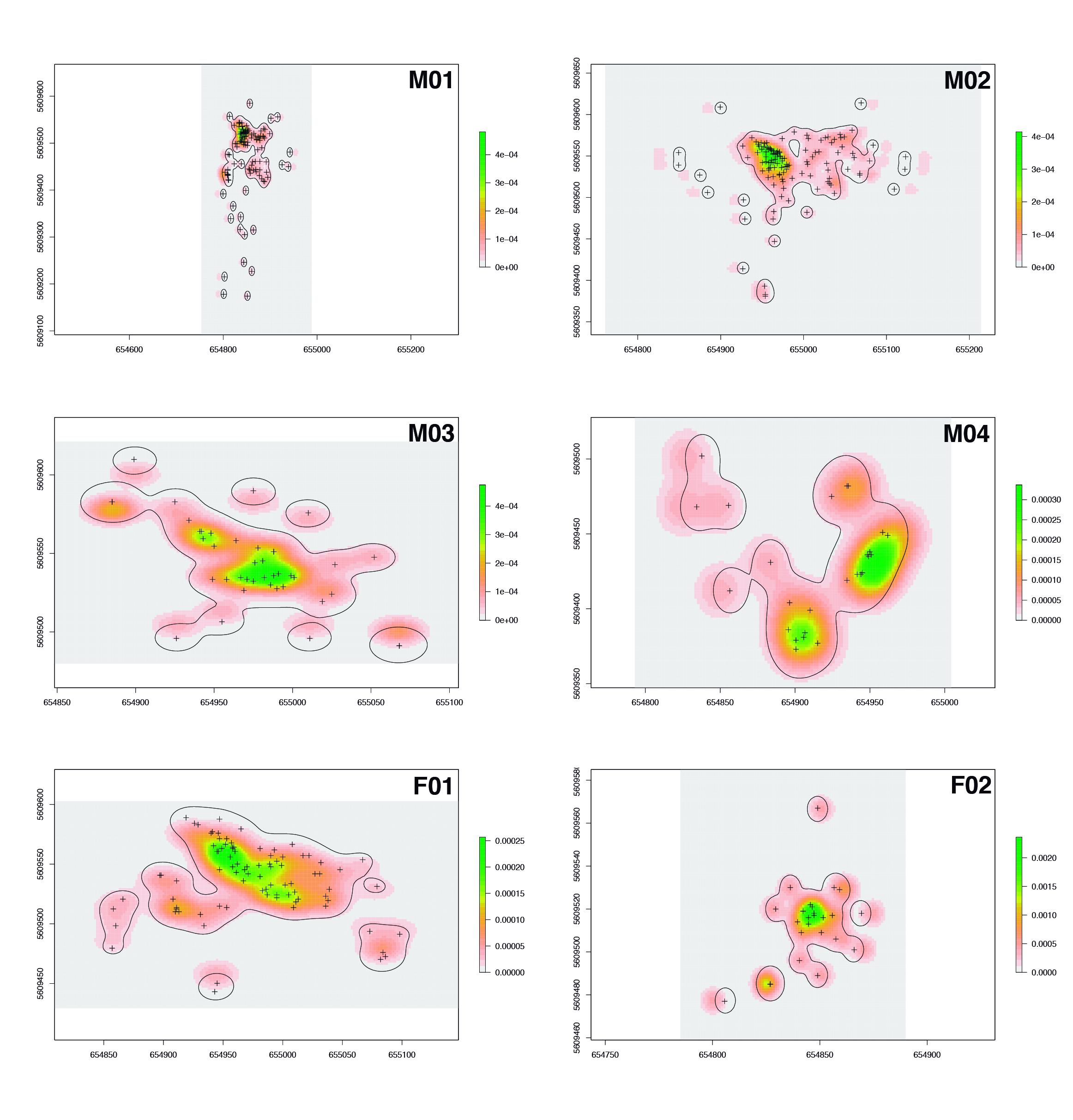 Figure S2. Home range (KDE 90%) areas of tracked Dromiciops gliroides individuals (black contours).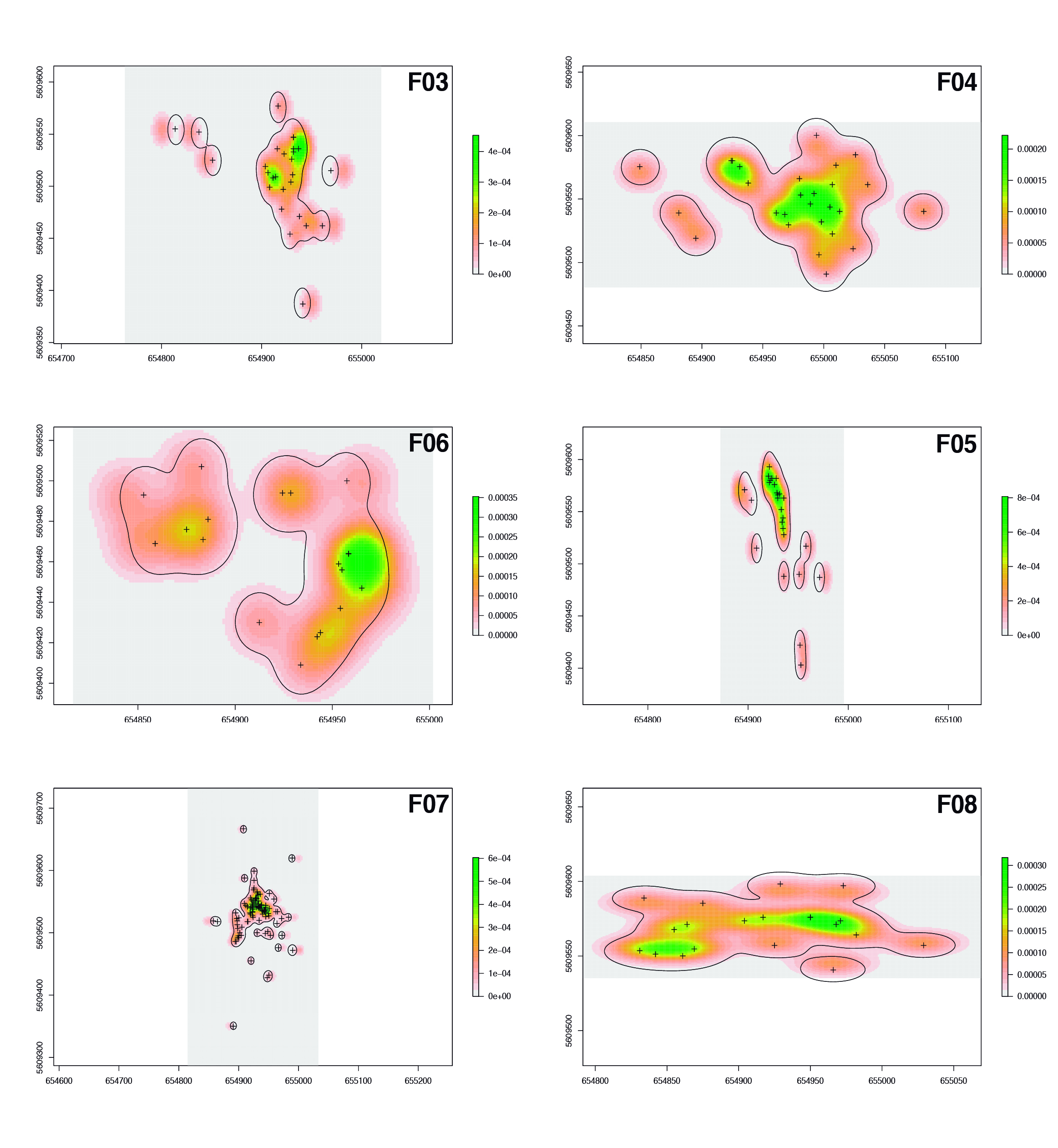 (Figure S2 continued)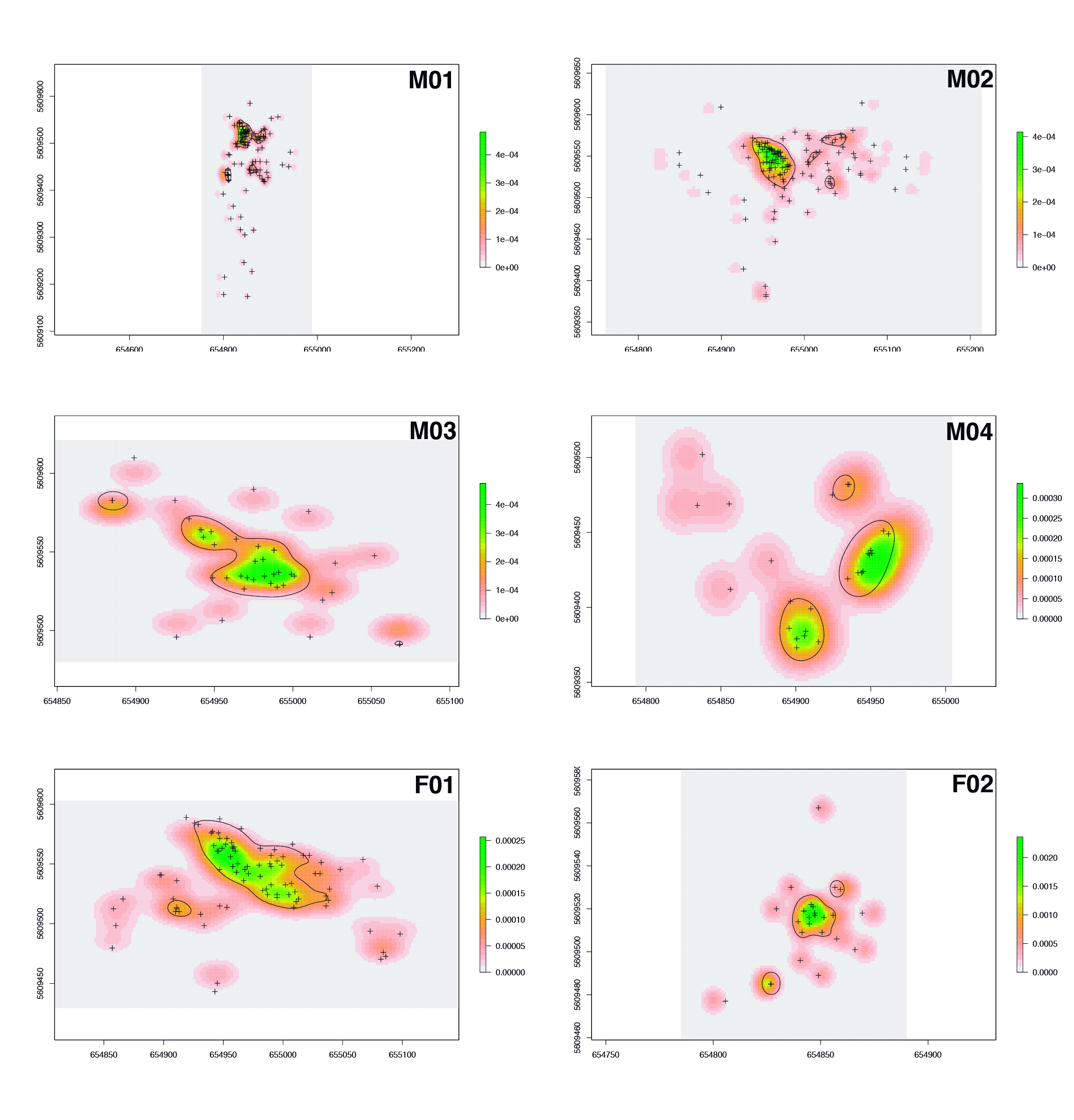 Figure S3. Core areas (KDE 50%) of tracked Dromiciops gliroides individuals (black contours).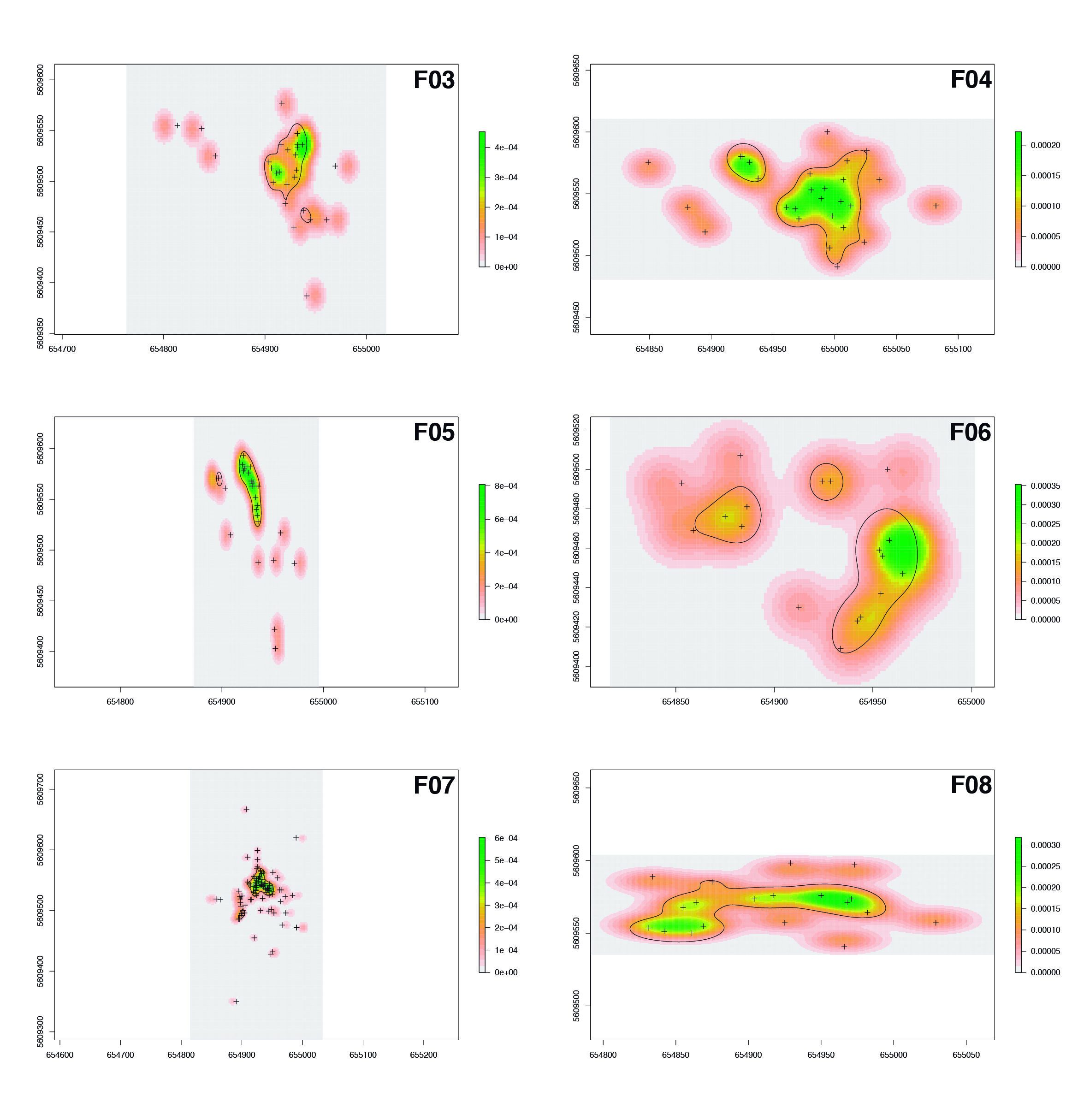 (Figure S3 continued)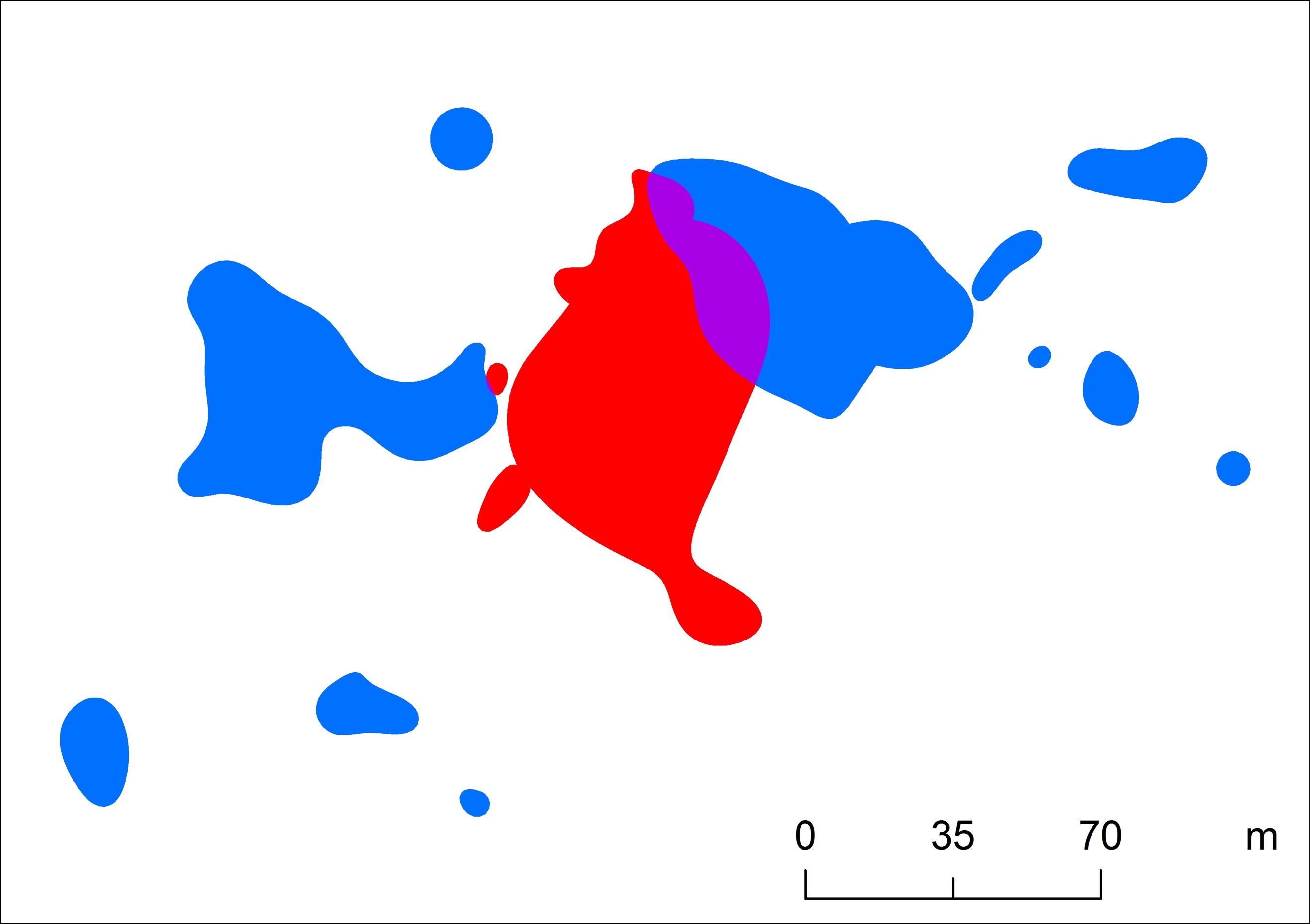 Figure S4. Core area overlap between adult males (red) and females (blue).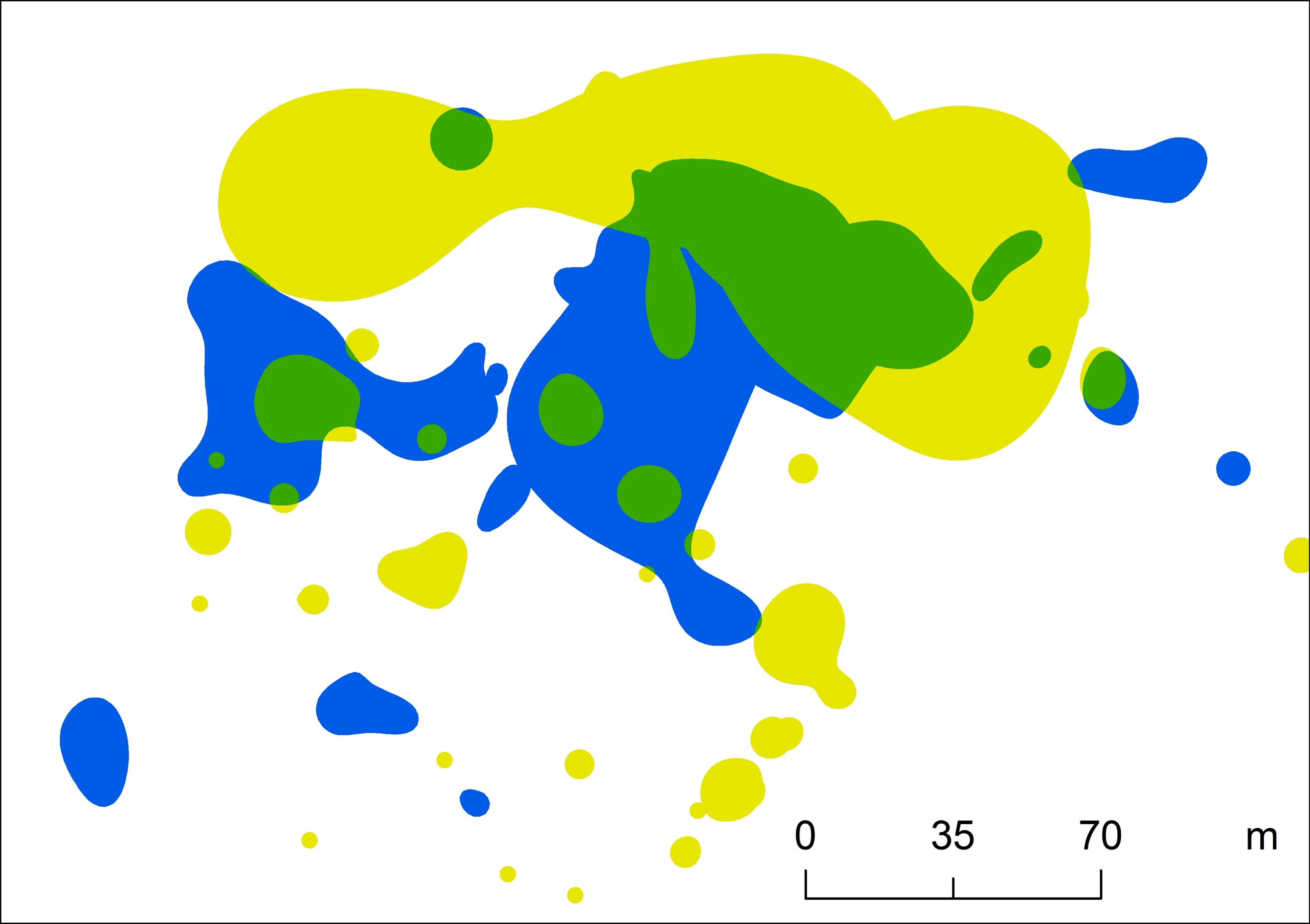 Figure S5. Core area overlap between adult (blue) and sub-adult (yellow) individuals (males and females combined).Table S1. Detailed GLM results of body mass comparison between males and females, and between adults and sub-adults.Table S2. Detailed GLM results of (a) home range and (b) core area comparisons between males and females, and between adults and sub-adults.Table S3. Detailed GLM results of home range and core area vs. body mass relationships (all individuals, males and females separately, adults and sub-adults separately).Table S4. Detailed GLM results of home range and core area vs. number of locations relationships (all individuals, females and males separately).Table S5. Detailed GLMM results of movement speed comparison among activity periods (G1 = early activity period, G2 = peal activity period, G3 = late activity period). Random factor (tracked individual) variance = 0.045.VariableEstimateStd errort-valueP-valueIntercept35.9331.47424.374<0.001gender (male)-5.9561.679-3.5480.006age (sub-adult)-15.1111.605-9.415<0.001VariableEstimateStd errort-valueP-value(a) Home range comparisons(a) Home range comparisons(a) Home range comparisons(a) Home range comparisons(a) Home range comparisonsIntercept1.3740.4443.0960.013gender (male)-0.2780.505-0.5500.596age (sub-adult)-0.4190.483-0.8680.408(b) Core area comparisons(b) Core area comparisons(b) Core area comparisons(b) Core area comparisons(b) Core area comparisonsIntercept0.3270.1302.5210.033gender (male)-0.1060.148-0.7150.493age (sub-adult)-0.0420.141-0.2970.774VariableEstimateStd errort-valueP-value(a) Home range vs. body mass (all individuals)(a) Home range vs. body mass (all individuals)(a) Home range vs. body mass (all individuals)(a) Home range vs. body mass (all individuals)(a) Home range vs. body mass (all individuals)Intercept0.5340.7630.7000.500bmass0.0200.0290.6830.510(b) Core area vs. body mass (all individuals)(b) Core area vs. body mass (all individuals)(b) Core area vs. body mass (all individuals)(b) Core area vs. body mass (all individuals)(b) Core area vs. body mass (all individuals)Intercept0.2520.2251.1220.288bmass0.0010.0090.0690.946(c) Home range vs. body mass (females)(c) Home range vs. body mass (females)(c) Home range vs. body mass (females)(c) Home range vs. body mass (females)(c) Home range vs. body mass (females)Intercept0.9730.9740.9990.356bmass0.0040.0380.0920.929(d) Home range vs. body mass (males)(d) Home range vs. body mass (males)(d) Home range vs. body mass (males)(d) Home range vs. body mass (males)(d) Home range vs. body mass (males)Intercept-1.3820.965-1.4320.288bmass0.0910.0362.5090.129(e) Core area vs. body mass (females)(e) Core area vs. body mass (females)(e) Core area vs. body mass (females)(e) Core area vs. body mass (females)(e) Core area vs. body mass (females)Intercept0.3640.2971.2250.267bmass-0.0030.012-0.2400.819(f) Core area vs. body mass (males)(f) Core area vs. body mass (males)(f) Core area vs. body mass (males)(f) Core area vs. body mass (males)(f) Core area vs. body mass (males)Intercept-0.2460.154-1.6000.251bmass0.0170.0063.0310.094(g) Home range vs. body mass (adults)(g) Home range vs. body mass (adults)(g) Home range vs. body mass (adults)(g) Home range vs. body mass (adults)(g) Home range vs. body mass (adults)Intercept0.9281.5380.6040.589bmass0.0090.0470.1830.866(h) Home range vs. body mass (sub-adults)(h) Home range vs. body mass (sub-adults)(h) Home range vs. body mass (sub-adults)(h) Home range vs. body mass (sub-adults)(h) Home range vs. body mass (sub-adults)Intercept1.1145.6990.1950.853bmass-0.0100.285-0.0350.973(i) Core area vs. body mass (adults)(i) Core area vs. body mass (adults)(i) Core area vs. body mass (adults)(i) Core area vs. body mass (adults)(i) Core area vs. body mass (adults)Intercept0.9281.5380.6040.589bmass0.0090.0470.1830.866(j) Core area vs. body mass (sub-adults)(j) Core area vs. body mass (sub-adults)(j) Core area vs. body mass (sub-adults)(j) Core area vs. body mass (sub-adults)(j) Core area vs. body mass (sub-adults)Intercept1.1145.6990.1950.853bmass-0.0100.285-0.0350.973VariableEstimateStd errort-valueP-value(a) Home range vs. number of locations (all individuals)(a) Home range vs. number of locations (all individuals)(a) Home range vs. number of locations (all individuals)(a) Home range vs. number of locations (all individuals)(a) Home range vs. number of locations (all individuals)Intercept0.8870.3472.5560.029locations0.0030.0050.5340.605(b) Core area vs. number of locations (all individuals)(b) Core area vs. number of locations (all individuals)(b) Core area vs. number of locations (all individuals)(b) Core area vs. number of locations (all individuals)(b) Core area vs. number of locations (all individuals)Intercept0.2820.1012.7840.019locations0.0000.002-0.1780.862(c) Home range vs. number of locations (females)(c) Home range vs. number of locations (females)(c) Home range vs. number of locations (females)(c) Home range vs. number of locations (females)(c) Home range vs. number of locations (females)Intercept1.2460.4762.6210.040locations-0.0040.009-0.4870.644(d) Home range vs. number of locations (males)(d) Home range vs. number of locations (males)(d) Home range vs. number of locations (males)(d) Home range vs. number of locations (males)(d) Home range vs. number of locations (males)Intercept0.0600.2460.2450.829locations0.0120.0034.3400.049(e) Core area vs. number of locations (females)(e) Core area vs. number of locations (females)(e) Core area vs. number of locations (females)(e) Core area vs. number of locations (females)(e) Core area vs. number of locations (females)Intercept0.3680.1442.5580.043locations-0.0020.003-0.6220.557(f) Core area vs. number of locations (males)(f) Core area vs. number of locations (males)(f) Core area vs. number of locations (males)(f) Core area vs. number of locations (males)(f) Core area vs. number of locations (males)Intercept0.0490.0660.7410.536locations0.0020.0012.8370.105VariableEstimateStd errordft-valueP-valueIntercept0.8400.09219.5769.1410.000group (G2)-0.2450.074446.840-3.3190.001group (G3)-0.2120.070448.176-3.0340.003